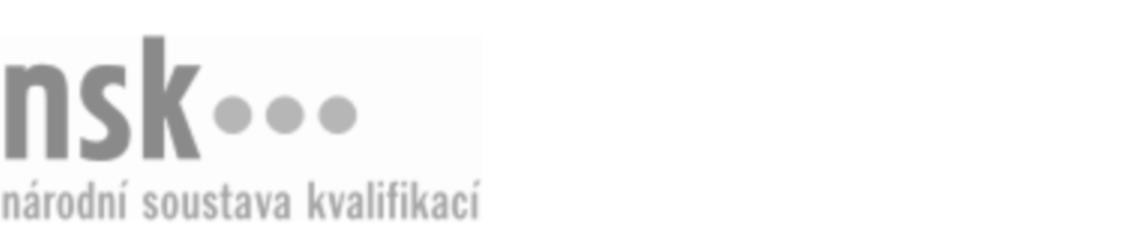 Kvalifikační standardKvalifikační standardKvalifikační standardKvalifikační standardKvalifikační standardKvalifikační standardKvalifikační standardKvalifikační standardServisní pracovník/pracovnice u zákazníků (kód: 69-013-H) Servisní pracovník/pracovnice u zákazníků (kód: 69-013-H) Servisní pracovník/pracovnice u zákazníků (kód: 69-013-H) Servisní pracovník/pracovnice u zákazníků (kód: 69-013-H) Servisní pracovník/pracovnice u zákazníků (kód: 69-013-H) Servisní pracovník/pracovnice u zákazníků (kód: 69-013-H) Servisní pracovník/pracovnice u zákazníků (kód: 69-013-H) Autorizující orgán:Ministerstvo průmyslu a obchoduMinisterstvo průmyslu a obchoduMinisterstvo průmyslu a obchoduMinisterstvo průmyslu a obchoduMinisterstvo průmyslu a obchoduMinisterstvo průmyslu a obchoduMinisterstvo průmyslu a obchoduMinisterstvo průmyslu a obchoduMinisterstvo průmyslu a obchoduMinisterstvo průmyslu a obchoduMinisterstvo průmyslu a obchoduMinisterstvo průmyslu a obchoduSkupina oborů:Osobní a provozní služby (kód: 69)Osobní a provozní služby (kód: 69)Osobní a provozní služby (kód: 69)Osobní a provozní služby (kód: 69)Osobní a provozní služby (kód: 69)Osobní a provozní služby (kód: 69)Týká se povolání:Servisní pracovník u zákazníkaServisní pracovník u zákazníkaServisní pracovník u zákazníkaServisní pracovník u zákazníkaServisní pracovník u zákazníkaServisní pracovník u zákazníkaServisní pracovník u zákazníkaServisní pracovník u zákazníkaServisní pracovník u zákazníkaServisní pracovník u zákazníkaServisní pracovník u zákazníkaServisní pracovník u zákazníkaKvalifikační úroveň NSK - EQF:333333Odborná způsobilostOdborná způsobilostOdborná způsobilostOdborná způsobilostOdborná způsobilostOdborná způsobilostOdborná způsobilostNázevNázevNázevNázevNázevÚroveňÚroveňKomunikace se zákazníkem a péče o zákazníkaKomunikace se zákazníkem a péče o zákazníkaKomunikace se zákazníkem a péče o zákazníkaKomunikace se zákazníkem a péče o zákazníkaKomunikace se zákazníkem a péče o zákazníka33Řešení náročných situacíŘešení náročných situacíŘešení náročných situacíŘešení náročných situacíŘešení náročných situací33Zajištění administrace zakázkyZajištění administrace zakázkyZajištění administrace zakázkyZajištění administrace zakázkyZajištění administrace zakázky33Orientace v příslušné legislativěOrientace v příslušné legislativěOrientace v příslušné legislativěOrientace v příslušné legislativěOrientace v příslušné legislativě33Servisní pracovník/pracovnice u zákazníků,  29.03.2024 8:32:50Servisní pracovník/pracovnice u zákazníků,  29.03.2024 8:32:50Servisní pracovník/pracovnice u zákazníků,  29.03.2024 8:32:50Servisní pracovník/pracovnice u zákazníků,  29.03.2024 8:32:50Strana 1 z 2Strana 1 z 2Kvalifikační standardKvalifikační standardKvalifikační standardKvalifikační standardKvalifikační standardKvalifikační standardKvalifikační standardKvalifikační standardPlatnost standarduPlatnost standarduPlatnost standarduPlatnost standarduPlatnost standarduPlatnost standarduPlatnost standarduStandard je platný od: 21.10.2022Standard je platný od: 21.10.2022Standard je platný od: 21.10.2022Standard je platný od: 21.10.2022Standard je platný od: 21.10.2022Standard je platný od: 21.10.2022Standard je platný od: 21.10.2022Servisní pracovník/pracovnice u zákazníků,  29.03.2024 8:32:50Servisní pracovník/pracovnice u zákazníků,  29.03.2024 8:32:50Servisní pracovník/pracovnice u zákazníků,  29.03.2024 8:32:50Servisní pracovník/pracovnice u zákazníků,  29.03.2024 8:32:50Strana 2 z 2Strana 2 z 2